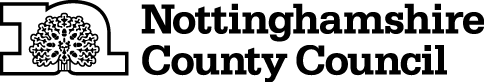 TEMPORARY CLOSURE OF FOOTPATHTHE NOTTINGHAMSHIRE COUNTY COUNCIL (CLIPSTONE FOOTPATH NO.16) (TEMPORARY PROHIBITION) CONTINUATION ORDER 2018NOTICE IS HEREBY GIVEN that the Secretary of State Transport in pursuance of the powers conferred by Sections 14 and 15 of the Road Traffic Regulation Act 1984 approves of The Nottinghamshire County Council (CLIPSTONE FOOTPATH NO.16 (Temporary Prohibition) Order 2018 (which came into force on 22nd October 2018 and continues in force until 21st April 2019 inclusive) being extended and continuing in force until 21st October 2019 or until completion of the relevant works, whichever is the sooner.The Order has the following effect:-No person shall:-  proceed on foot,in the following length of Footpath at Clipstone in the District of Newark and Sherwood:-CLIPSTONE FOOTPATH NO.16 between grid reference points SK 5881 6333   and SK 5880 6337, a distance of 50 metres.AND NOTICE IS HEREBY FURTHER GIVEN that during the period of restriction an alternative non definitive route will be provided on site by the developer.If the works are not completed within the above period the Order may be extended for a longer period with the further approval of the Secretary of State for Transport.The prohibition is required to enable approved housing works to be carried out and in respect of the likelihood of danger to the public and damage to the footpath.THIS NOTICE DATED THIS 17TH DAY OF APRIL 2019Corporate Director of PlaceNottinghamshire County CouncilCounty HallNG2 7QPFor more information contact the Rights of Way office on (0115) 977 5680